Warszawa, 21.07.2023 r.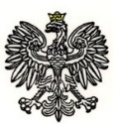 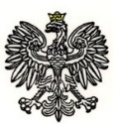 Dotyczy: postępowania prowadzonego w trybie przetargu nieograniczonego na dostawę wraz z montażem i pierwszym uruchomieniem zestawu do magazynowania broni, nr ref.: WZP-1490/23/94/Ł.PYTANIA I ODPOWIEDZI,ZMIANY TREŚCI SWZWydział Zamówień Publicznych KSP, działając w imieniu Zamawiającego, na podstawie art. 135 ust. 1 i 6 oraz art. 137 ust. 1 ustawy z dnia 11 września 2019 r. Prawo zamówień publicznych (t. j. Dz. U. 2022 r., poz. 1710, z późn. zm.), informuje o pytaniu wykonawcy i odpowiedzi Zamawiającego oraz zmianie treści Specyfikacji Warunków Zamówienia w następującym zakresie:Pytanie nr 1:W Załączniku nr 5 do SWZ, część I, punkt 2, Zamawiający formułuje wymóg treści: Konstrukcja spełniająca wymagania dla klasy min. S1 zgodnie z normą PN-EN 14450 (lub równoważne), przystosowana do przechowywania broni w magazynie broni zgodnie z §2, §4 ust. 1 oraz §5 ust. 2 Rozporządzenia Ministra Spraw Wewnętrznych z dnia 26 sierpnia 2014 r. w sprawie przechowywania, noszenia oraz ewidencjonowania broni i amunicji (zwanym dalej rozporządzeniem Ministra Spraw Wewnętrznych) oraz Zarządzenia nr 24 Komendanta Głównego Policji z dnia 21 lipca 2015 roku w sprawie szczegółowych zasad przyznawania i użytkowania broni palnej przez policjantów.Treść pytania: Prosimy o odpowiedź, czy Zamawiający dopuści również urządzenia równoważne, nieposiadające klasy S1 wg normy PN-EN 14450, które są przeznaczone do przechowywania broni w magazynach broni zgodnie z Rozporządzenia Ministra Spraw Wewnętrznych z dnia 26 sierpnia 2014 oraz spełniają wszystkie wymagania opisane w Zarządzeniu nr 24 Komendanta Głównego Policji z dnia 21 lipca 2015 roku, a także spełniają wszystkie inne wymagania Zamawiającego?Odpowiedź Zamawiającego:Zamawiający dopuszcza, by zaoferowane urządzenie nie posiadało klasy S1 zgodnie z normą PN-EN 14450.W związku z udzieloną odpowiedzią na pytanie, Zamawiający dokonuje zmiany treści SWZ w następującym zakresie:	Pkt I ppkt 2 załącznika nr 5 do SWZ otrzymuje brzmienie:„Konstrukcja przystosowana do przechowywania broni w magazynie broni zgodnie z §2, §4 ust. 1 oraz §5 ust. 2 Rozporządzenia Ministra Spraw Wewnętrznych z dnia 26 sierpnia 2014 r. w sprawie przechowywania, noszenia oraz ewidencjonowania broni i amunicji (zwanym dalej rozporządzeniem Ministra Spraw Wewnętrznych) oraz Zarządzenia nr 24 Komendanta Głównego Policji z dnia 21 lipca 2015 roku w sprawie szczegółowych zasad przyznawania i użytkowania broni palnej przez policjantów.”Rozdz. III ust. 7 SWZ otrzymuje brzmienie:„Zamawiający żąda złożenia wraz z ofertą przedmiotowych środków dowodowych na potwierdzenie zgodności asortymentu zaoferowanego w „Ofercie Wykonawcy” z wymaganiami określonymi w opisie przedmiotu zamówienia:Deklaracji zgodności CE (lub równoważną) oferowanego asortymentu wydaną przez producenta asortymentu;Certyfikatu PN-EN-ISO 9001-2015 (lub równoważnego) dla producenta oferowanego asortymentu, wystawionego przez akredytowaną instytucję certyfikującą, potwierdzającego, że na etapie produkcji dostarczanego asortymentu stosowane są normy zachowania jakości.Certyfikatu PN-EN-ISO 14001-2015  (lub równoważnego) dla producenta oferowanego asortymentu, wystawionego przez akredytowaną instytucję certyfikującą, potwierdzającego, że na etapie produkcji dostarczanego asortymentu stosowane są normy zachowania jakości.Deklaracji producenta oferowanego asortymentu o dostępności części zamiennych do oferowanego asortymentu do min. 2035 roku.”Pytanie nr 2:w "Podstawowych wymaganiach dla urządzeń" znajduje się zapis: Wymagania odnośnie rozmiaru: Urządzenie 1 z uwagi na wielkość magazynu broni powinno być możliwe do umieszczenia w pomieszczeniu 2.9 m x 4.9 m, z pozostawieniem miejsca na wejście do niego. Pyt 1 Czy Zamawiający mógłby przekazać informację w którym miejscu tego pomieszczenia o kształcie prostokąta znajduje się otwór drzwiowy?  Pyt 2 Jaki jest rozmiar otworu drzwiowego?Pyt 3 Czy w pomieszczeniu, na ścianie, znajdują się inne punkty (kratki wentylacyjne, rozdzielnie etc.) które Wykonawca musi wziąć pod uwagę przy montażu urządzenia?Odpowiedź Zamawiającego:- otwór wejściowy znajduje się na krótszej ze ścian w rozmieszczeniu niesymetrycznym wymiary ścian po obu stronach futryny drzwiowej 78 i 118 cm;- rozmiar otworu wejściowego 92 x200 cm;- w pomieszczeniu nie znajdują się żadne instalacje zamontowane poniżej 230 cm. w rogu na górze jest kamera, i czujka PIR.Ponadto, Zamawiający informuje o zmianie treści SWZ w następującym zakresie:Wzór-załącznik nr 1 do SWZ otrzymuje brzmienie zgodnie z załącznikiem do niniejszego pisma.Odpowiedzi na pytania oraz zmiany treści SWZ są wiążące i muszą zostać uwzględnione w składanych ofertach.Wzór-Załącznik nr 1 do SWZOFERTA WYKONAWCYPełna nazwa Wykonawcy:  ________________________________________________________Adres:  ________________________________________________________________________1Nr telefonu: ____________________________________________________________________1Adres e-mail: ___________________________________________________________________1Nr KRS/ REGON/NIP: ___________________________________________________________1Przystępując do postępowania prowadzonego w trybie przetargu nieograniczonego na dostawę wraz z montażem i pierwszym uruchomieniem zestawu do magazynowania broni,  nr ref.: WZP-1490/23/94/Ł.I. Oferujemy wykonanie przedmiotu zamówienia:II. Oświadczamy, że:Oferujemy asortyment spełniający wymagania określone w załączniku nr 5 do SWZ.Oferujemy termin dostawy wraz z montażem i pierwszym uruchomieniem asortymentu w terminie do 40 dni roboczych od przekazania zamówienia. Oferujemy okres gwarancji i rękojmi wynoszący …..  miesięcy (min. 36 miesięcy), licząc od dnia podpisania przez strony końcowego protokołu odbioru.Zgodnie z ustawą o podatku od towarów i usług obowiązek odprowadzenia podatku powstaje po stronie ……………………………… (Wykonawcy lub Zamawiającego). Jesteśmy/jestem: 󠄀 mikroprzedsiębiorstwem;󠄀 małym przedsiębiorstwem;󠄀 średnim przedsiębiorstwem;󠄀 jednoosobową działalnością gospodarczą;󠄀 osobą fizyczną nieprowadzącą działalności gospodarczej. Zapoznaliśmy się z postanowieniami zawartymi w ogłoszeniu i SWZ i nie wnosimy do nich zastrzeżeń oraz zdobyliśmy konieczne informacje potrzebne do właściwego przygotowania oferty.Ogólne warunki umowy zostały przez nas zaakceptowane i w przypadku wyboru naszej oferty zobowiązujemy się do zawarcia umowy na warunkach tam określonych w miejscu i terminie wskazanym przez Zamawiającego.Uważamy się za związanych niniejszą ofertą do terminu wskazanego w SWZ.Warunki płatności: 30 dni od dnia dostarczenia do Zamawiającego prawidłowo wystawionej faktury.Zobowiązujemy się do zapewnienia możliwości odbierania wszelkiej korespondencji związanej z prowadzonym postępowaniem przez całą dobę za pośrednictwem Platformy.III. Informujemy, że:Dostawa wykonana będzie własnymi siłami/z pomocą Podwykonawcy…………………………………………………1 (należy podać nazwę lub firmę Podwykonawcy oraz jego siedzibę), który wykonywać będzie część zamówienia obejmującą: …..........................................................................1 (należy podać zakres części zamówienia, którą Wykonawca zamierza powierzyć Podwykonawcy).Zapotrzebowania będą wysyłane na pocztę elektroniczną na adres e-mail ………………………………1Reklamacje będą zgłaszane na pocztę elektroniczną na e-mail: ……………….. 1Osobą uprawnioną ze strony Wykonawcy do wykonywania czynności związanych z wykonywaniem umowy ramowej, w tym do podpisania protokołu odbioru jest: Pan/Pani …………..1 tel. ……..……..1 e-mail: ……………..……………1Korespondencję w formie elektronicznej należy przekazywać na adres e-mail: ……………..1IV. Oświadczamy, że wypełniliśmy obowiązki informacyjne przewidziane w art. 13 lub art. 14 RODO1) wobec osób fizycznych, od których dane osobowe bezpośrednio lub pośrednio pozyskaliśmy w celu ubiegania się o udzielenie zamówienia publicznego w niniejszym postępowaniu2).1) rozporządzenie Parlamentu Europejskiego i Rady (UE) 2016/679 z dnia 27 kwietnia 2016 r. w sprawie ochrony osób fizycznych w związku z przetwarzaniem danych osobowych i w sprawie swobodnego przepływu takich danych oraz uchylenia dyrektywy 95/46/WE (ogólne rozporządzenie o ochronie danych) (tj. Dz. Urz. UE L 119 z 04.05.2016 r., str. 1). 2) W przypadku, gdy wykonawca nie przekazuje danych osobowych innych niż bezpośrednio jego dotyczących lub zachodzi wyłączenie stosowania obowiązku informacyjnego, stosownie do art. 13 ust. 4 lub art. 14 ust. 5 RODO treści oświadczenia wykonawca nie składa (usunięcie treści oświadczenia np. przez jego wykreślenie).Dokument należy wypełnić i podpisać kwalifikowanym podpisem elektronicznym.Zamawiający zaleca zapisanie dokumentu w formacie PDF. Lp.Oferowany asortymentilośćCena netto w PLN Stawka podatku VAT w % aktualna na dzień składania ofertWartość brutto w PLN (kol. 4 powiększona o stawkę podatku VAT)31234561Urządzenie do przechowywania broni ze 160 skrytkami do przechowywania broni krótkiej……………….producent/model 1……….……….%……………..2.Urządzenie do przechowywania broni z 20 skrytkami do przechowywania broni krótkiej i 10 skrytkami do przechowywania broni długiej……………….producent/model 4  1……….……….%……………..Cena oferty brutto w PLN (suma poz. 1-2 w kol. 6):Cena oferty brutto w PLN (suma poz. 1-2 w kol. 6):Cena oferty brutto w PLN (suma poz. 1-2 w kol. 6):Cena oferty brutto w PLN (suma poz. 1-2 w kol. 6):Cena oferty brutto w PLN (suma poz. 1-2 w kol. 6):………………